ПОЛОЖЕНИЕО МЕДИАТЕКЕ МОБУ «Ащебутакская СОШ»1. Общие положения1.1. Медиатека является структурным подразделением школы, которая обеспечивает участников образовательного процесса библиотечно-информационными ресурсами, руководствуется в своей деятельности Уставом школы, Положением о медиатеке, утвержденным педагогическим советом.1.2. Задачи медиатеки: формирование общей культуры личности обучающихся,1.3. Деятельность медиатеки основывается на принципах общедоступности, приоритета общечеловеческих ценностей, свободного развития личности.1.4. Порядок пользования источниками информации, перечень основных услуг и условия их предоставления определяются Положением о медиатеке школы.1.5. Школа несет ответственность за доступность и качество библиотечно-информационного обслуживания медиатеки.1.6. Организация обслуживания участников образовательного процесса производится в соответствии с правилами техники безопасности и противопожарными, санитарно-гигиеническими требованиями.2. Задачи медиатеки2.1. Обеспечение участникам образовательного процесса – обучающимся, педагогическим работникам, родителям (иным законным представителям) обучающихся (далее – пользователям) – доступа к информации, знаниям, идеям, культурным ценностям посредством использования библиотечно- информационных ресурсов школы на различных носителях: бумажном (книжный фонд, фонд периодических изданий); магнитном (фонд аудио- и видеокассет); цифровом (CD-диски); коммуникативном (компьютерные сети) и иных носителях.2.2. Воспитание культурного и гражданского самосознания, помощь в социализации обучающихся, развитии их творческого потенциала.2.3. Формирование навыков независимого библиотечного пользователя: обучение поиску, отбору и критической оценке информации.2.4. Совершенствование предоставляемых библиотекой услуг на основе внедрения новых информационных технологий и компьютеризации библиотечно-информационных процессов, формирование комфортной среды.3. Функции медиатеки3.1. Формирует фонд библиотечно-информационных ресурсов школы:комплектует универсальный фонд учебными, художественными, научными, справочными, педагогическими и научно-популярными документами на традиционных и нетрадиционных носителях информации;пополняет фонд информационными ресурсами сети Интернет,осуществляет размещение, организацию и сохранность документов.3.2. Создает информационную продукцию:осуществляет аналитико-синтетическую переработку информации;организует и ведет справочно-библиографический аппарат: каталоги, электронный каталог, базу данных учебно-исследовательских работ учащихся, базу данных творческих работ учащихся, созданных с помощью IT-технологий;разрабатывает рекомендательные библиографические пособия (обзор информационных ресурсов, рекомендации к использованию информационных ресурсов в образовании и т.п.);обеспечивает информирование пользователей об информационной продукции (буклеты, электронные журналы и т.п.).3.3. Осуществляет дифференцированное библиотечно-информационное обслуживание обучающихся:предоставляет информационные ресурсы на различных носителях на основе изучения их интересов и информационных потребностей;создает условия для реализации самостоятельности в обучении, познавательной, творческой деятельности с опорой на коммуникацию; способствует развитию навыков самообучения (участие в сетевых олимпиадах, телекоммуникационных проектах в системе дистанционного обучения);организует обучение навыкам независимого пользователя и потребителя информации, содействует интеграции комплекса знаний, умений и навыков работы с книгой и информацией;оказывает информационную поддержку в решении задач, возникающих в процессе их учебной, самообразовательной и досуговой деятельности;организует массовые мероприятия, ориентированные на развитие общей и читательской культуры личности, содействует развитию критического мышления;содействует членам педагогического коллектива и администрации школы в организации образовательного процесса и досуга обучающихся (просмотр видеофильмов, CD- дисков, презентаций и читательских конференций).3.4. Осуществляет дифференцированное библиотечно-информационное обслуживание педагогических работников:выявляет информационные потребности и удовлетворяет запросы, связанные с обучением и воспитанием учащихся;выявляет информационные потребности и удовлетворяет запросы в области педагогических инноваций и новых технологий;содействует профессиональной компетенции, повышению квалификации, проведению аттестации;поддерживает деятельность педагогических работников в области создания информационных продуктов (документов, презентаций, баз данных, Web-страниц и т.п.);способствует проведению занятий по формированию информационной культуры; является базой для проведения практических занятий по работе с информационными ресурсами.3.5. Удовлетворяет запросы пользователей и информирует о новых поступлениях в медиатеку.4. Организация деятельности медиатеки4.1. Медиатека входит в состав библиотеки, состоит из:читального зала (справочно-библиографический аппарат и фонд учебной и прочей литературы);компьютерной зоны (2 компьютера с выходом в Интернет, принтер, сканер);видеозоны (компьютер с подключением к TV, DVD).4.2. Библиотечно-информационное обслуживание осуществляется на основе библиотечно-информационных ресурсов в соответствии с учебным и воспитательным планами школы, программами, проектами и планом работы медиатеки.4.3. Медиатека вправе предоставлять платные библиотечно-информационные услуги, перечень которых определяется уставом школы.4.4. В целях обеспечения модернизации медиатеки в условиях информационного образования и в пределах средств, выделяемых учредителями, общеобразовательное учреждение обеспечивает медиатеку:гарантированным финансированием комплектования библиотечно-информационных ресурсов;необходимыми служебными и производственными помещениями в соответствии со структурой медиатеки и нормативами по технике безопасности эксплуатации компьютеров (отсутствие высокой влажности, запыленности помещения, коррозионно-активных примесей или электропроводящей пыли) и в соответствии с положениями СанПиН;современной электронно-вычислительной, телекоммуникационной и копировально-множительной техникой и необходимыми программными продуктами;ремонтом и сервисным обслуживанием техники и оборудования медиатеки;библиотечной техникой и канцелярскими принадлежностями.4.5. Школа создает условия для сохранности аппаратуры, оборудования и имущества медиатеки.4.6. Ответственность за систематичность и качество комплектования основного фонда медиатеки, комплектование учебного фонда в соответствии с федеральными перечнями учебников и учебно-методических изданий, создание необходимых условий для деятельности медиатеки несет заместитель директора по методической работе.5. Управление. Штаты.5.1. Общее руководство деятельностью медиатеки осуществляет заместитель директора по методической работе.5.2. Руководство медиатекой осуществляет заведующий библиотекой, который несет ответственность в пределах своей компетенции перед директором школы, обучающимися, их родителями (иными законными представителями) за организацию и результаты деятельности медиатеки в соответствии с функциональными обязанностями.5.3. Методическое сопровождение деятельности медиатеки обеспечивает заместитель директора по методической работе.5.4. Заместитель директора по методической работе разрабатывает и представляет на утверждение следующие документы:Положение о медиатеке;Правила пользования медиатекой.6. Права и обязанности ответственных за работу медиатеки.Ответственные за работу медиатеки имеют право:6.1. Выбирать формы, средства и методы библиотечно-информационного обслуживания образовательного процессов в соответствии с целями и задачами школы и Положением о медиатеке школы.6.2. Проводить в установленном порядке факультативные занятия, уроки и кружки библиотечно-библиографических знаний и информационной культуры.6.3. Определять источники комплектования информационных ресурсов.6.4. Изымать и реализовывать документы из фондов в соответствии с инструкцией по учету библиотечного фонда.7. Функциональные обязанности ответственного за работу медиатеки.7.1. Определение потребностей медиатеки в оборудовании, информационных средствах и других ресурсах, необходимых для проведения работ. Нахождение путей постоянного пополнения и обновления медиатеки.7.2. Рациональное использование и сохранность оборудования, аппаратуры и фондов.7.3. Обеспечение эффективности работы медиатеки.7.4. Контроль за соблюдением норм и правил охраны труда и техники безопасности, производственной санитарии и противопожарной защиты.7.5. Обеспечение сохранности библиотечного фонда.7.6. Учет библиотечного фонда.7.7. Комплектование и пополнение книжного фонда.7.8. Оформление подписки на периодическую печать.7.9. Организация работы читального зала (каталоги, выставки, обзоры).7.10. Организация работы с фондом учебников (обеспечение, учет, изучение спроса).7.11. Контроль за обеспечением учащихся учебниками и учебными пособиями.7.12. Проведение занятий и консультаций по медиатехнологиям для учащихся и для учителей школы.8. Права пользователей медиатекиПользователи медиатеки имеют право:8.1. Получать полную информацию о составе библиотечного фонда, информационных ресурсах и предоставляемых медиатекой услугах.8.2. Пользоваться справочно-библиографическим аппаратом медиатеки.8.3. Получать консультационную помощь в поиске и выборе источников информации.8.4. Получать во временное пользование на абонементе и в читальном зале печатные издания, аудиовизуальные документы и другие источники информации.8.5. Получать консультационную помощь в работе с информацией на нетрадиционных носителях при пользовании электронным и иным оборудованием.8.6. Участвовать в мероприятиях, проводимых медиатекой.9. Обязанности пользователей медиатекиПользователи медиатеки обязаны:9.1. Соблюдать правила пользования медиатекой.9.2. Бережно относиться к произведениям печати (не вырывать, не загибать страниц, не делать в книгах подчеркиваний, пометок), иным документам на различных носителях, оборудованию, инвентарю.9.3. Пользоваться ценными и справочными документами только в помещении медиатеки.9.4. Убедиться при получении документов в отсутствии дефектов, а при обнаружении проинформировать об этом ответственного за работу медиатеки. Ответственность за обнаруженные дефекты в сдаваемых документах несет последний пользователь.9.5. Полностью рассчитаться с медиатекой по истечении срока обучения или работы в школе.10. Порядок пользования медиатекой10.1. Запись обучающихся школы в медиатеку производится по списочному составу класса в индивидуальном порядке, педагогических и иных работников школы.10.2. Перерегистрация пользователей медиатеки производится ежегодно.10.3. Документы, предназначенные для работы в читальном зале, на дом не выдаются.10.4. Энциклопедии, справочники, редкие, ценные и имеющиеся в единственном экземпляре документы выдаются только для работы в читальном зале.10.5. Работа с компьютером участников образовательного процесса производится по графику, директором школы и в присутствии заведующей библиотекой.10.6. Разрешается работа за одним персональным компьютером не более одного человека одновременно.10.7. По всем вопросам поиска информации в Интернете пользователь должен обращатьсязаведующей библиотекой. Запрещается обращение к ресурсам Интернета, предполагающим оплату.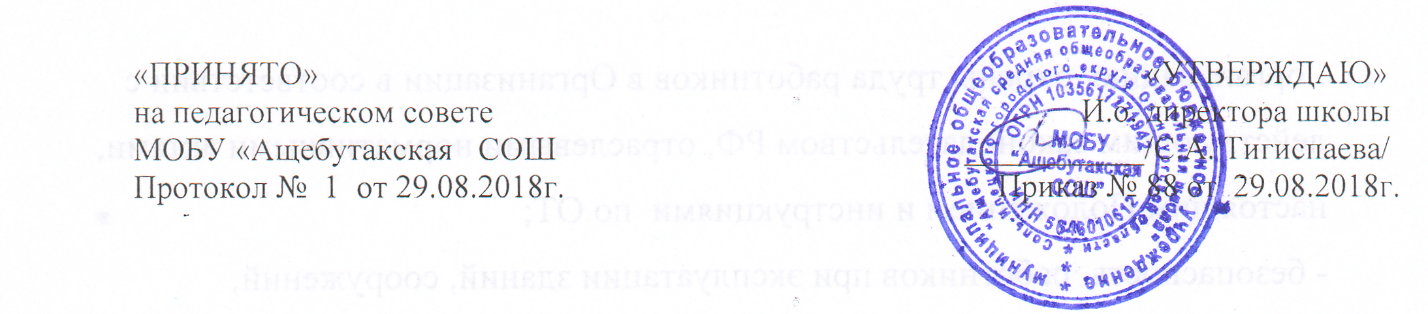 